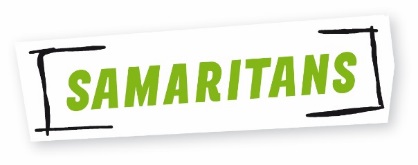 APPLICATION FOR EMPLOYMENTSECTION 1: PERSONAL DETAILSSamaritans is committed to the active promotion of equal opportunities in the recruitment and selection process and the training, promotion and employment of its staff.
As part of the process of implementing the Equality & Diversity policy, we operate a monitoring system which provides data for the regular review of the Policy’s progress.  We would therefore appreciate it if you would answer the questions on page two of this form.  This information will be treated as confidential.  Please note pages 1-3 will be separated from your application form on receipt, before shortlisting of candidates takes place, so will not be seen by the shortlisting/interview panel.Samaritans is aware of the sensitive nature of this information and will understand if you choose not to fully complete page two of this application form. Please note that your application will receive exactly the same consideration, irrespective of your decision to complete page two of this application.Please tick this box if you agree for the information provided on page two to be used for monitoring purposes during your employment if your application is successful.                              RELIGIOUS BELIEFS (OPTIONAL)REFERENCESPlease give the name and addresses of at least two persons who have supervised you in a professional capacity who may be consulted regarding your suitability for this post.  One reference should be your present or most recent employer.  References should cover the current and preceding 5-year period.Offer of employment will be subject to the receipt of at least 2 satisfactory references.May we seek references prior to interview? 			Yes/No(Delete as appropriate)DECLARATIONTO BE COMPLETED BY ALL APPLICANTSBy signing and returning this application form, I consent to Samaritans obtaining, keeping, using and producing information relating to my application in line with requirements of the Data Protection Act 1998.  I understand that if I am appointed this application form will become part of my personnel file and that if I am not appointed, in accordance with the Data Protection Act, all manual and electronic records will be deleted after a period of 3 months from all relevant filing systems.If it is found that any of the information provided in my application is false or if I have knowingly concealed any fact concerning my eligibility for this post, my name will be withdrawn as a candidate.I certify the information provided in this application (and any further information enclosed), is correct.I declare that all entries on this form are correct and complete.  I accept that providing deliberately false information may result in my dismissal, if I am appointed.Signed: …………………………………………………….	Dated: ……………………………...Candidate Number: (office use)Position Applied For:     FULL NAMEPRIVATE ADDRESSTitle: Forename (s): Surname: Previous Surname: Postcode: Home Telephone: Mobile: Email Address:Current notice period: Where did you hear about the vacancy? Eligibility to work in the UK: To comply with legislation, all candidates must provide documentary evidence oftheir right to work in the United Kingdom.Are you legally permitted to work in the United Kingdom?  Have you any limitations of which we should be aware in considering your application? EQUAL OPPORTUNITIES MONITORING FORMEQUAL OPPORTUNITIES MONITORING FORMGender: (delete as appropriate)  Female/MaleDate of Birth: How do you define your sexual orientation: (delete as appropriate)Heterosexual   /   Bisexual   /   Gay Man   /   Gay Woman/Lesbian  Other - please state   /   Do not wish to discloseDISABILITYDISABILITYDo you consider yourself to have a disability / impairment covered by the Equality Act (2010)?Please delete as appropriate: Yes/NoThe Disability Discrimination Act (DDA) defines a disabled person as someone who has a physical or mental impairment that has substantial and long term adverse effect on his/her ability to carry out normal day-to-day activities which has lasted or is likely to last for at least 12 monthsIs there anything we need to know in order to offer you a fair selection process at interview?  If yes please give details:Should you be successful in your appointment, please can you state below any specific arrangements that we would need to make in order to accommodate you?Do you consider yourself to have a disability / impairment covered by the Equality Act (2010)?Please delete as appropriate: Yes/NoThe Disability Discrimination Act (DDA) defines a disabled person as someone who has a physical or mental impairment that has substantial and long term adverse effect on his/her ability to carry out normal day-to-day activities which has lasted or is likely to last for at least 12 monthsIs there anything we need to know in order to offer you a fair selection process at interview?  If yes please give details:Should you be successful in your appointment, please can you state below any specific arrangements that we would need to make in order to accommodate you?ETHNICITY – Please tickETHNICITY – Please tick*Any other – Please state*Any other – Please statePlease indicate your religion or beliefsChristianity -  Atheism -  Buddhism -  Sikhism -  Hinduism -  Judaism -  Islam -  Other (please state)Referee 1Referee 1Full Name:Position:Company:Address:Postcode:Telephone No:Email Address:Full Name:Position:Company:Telephone No.Email Address:Referee 3Full Name:Position:Company:Telephone No:Email Address:Candidate Number:                                   (office use)Position Applied For:Post Reference No:CURRENT OR LAST EMPLOYERCURRENT OR LAST EMPLOYERCompany NameType of businessDate fromDate toBasic salaryJob TitleBrief outline of dutiesReason for leavingPeriod of notice requiredPREVIOUS EMPLOYER 1PREVIOUS EMPLOYER 1Company NameType of businessDate fromDate toBasic salaryJob TitleBrief outline of dutiesReason for leavingPREVIOUS EMPLOYER 2PREVIOUS EMPLOYER 2Company NameType of BusinessDate fromDate toBasic salaryJob TitleBrief outline of dutiesReason for leavingPREVIOUS EMPLOYER 3PREVIOUS EMPLOYER 3Company NameType of BusinessDate fromDate toBasic salaryJob TitleBrief outline of dutiesReason for leavingEDUCATION AND TRAININGPlease note that offers of employment are subject to proof of all relevant qualifications	EDUCATION AND TRAININGPlease note that offers of employment are subject to proof of all relevant qualifications	EDUCATION AND TRAININGPlease note that offers of employment are subject to proof of all relevant qualifications	EDUCATION AND TRAININGPlease note that offers of employment are subject to proof of all relevant qualifications	EDUCATION AND TRAININGPlease note that offers of employment are subject to proof of all relevant qualifications	EDUCATION AND TRAININGPlease note that offers of employment are subject to proof of all relevant qualifications	EducationUniversity/College/ School University/College/ School University/College/ School Subject & QualificationGradeEducationProfessional QualificationsUniversity or College attended University or College attended University or College attended Subject & QualificationGradeProfessional QualificationsTraining, please enter details of any relevant training not mentioned aboveCollege, Training Body or Organisation and dates attended College, Training Body or Organisation and dates attended College, Training Body or Organisation and dates attended Subject & QualificationGradeTraining, please enter details of any relevant training not mentioned aboveOUTSIDE INTERESTS/HOBBIESOUTSIDE INTERESTS/HOBBIESOUTSIDE INTERESTS/HOBBIESPlease give details of hobbies and interestsPlease give details of hobbies and interestsVOLUNTEERINGVOLUNTEERINGVOLUNTEERINGPlease give details of any volunteering activity that you currently undertake and who forPlease give details of any volunteering activity that you currently undertake and who forPREVIOUS APPLICATIONSPREVIOUS APPLICATIONSHave you applied for paid employment with Samaritans before?  If so please enter details of the positions which you have applied for.DATA PROTECTIONDATA PROTECTIONIt is our policy to retain details of all unsuccessful applicants for positions at Samaritans for six months from the date of the advertisement.  If you do not wish us to retain your details in this way, please contact the Human Resources Department and we will dispose of your application formIt is our policy to retain details of all unsuccessful applicants for positions at Samaritans for six months from the date of the advertisement.  If you do not wish us to retain your details in this way, please contact the Human Resources Department and we will dispose of your application formSUPPORTING INFORMATIONThis section must be completed or your application will have not met the job description or competencies for the post you are applying for.Please address each criteria of the job description (Education & Qualifications and Skills, Knowledge & Experience), in order, ensuring that you give relevant examples of how you meet each criteria/competency. (please use additional sheet where necessary)